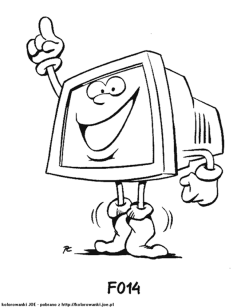 Ośrodek Pomocy Społecznej i Gminna Komisja Rozwiązywania Problemów Alkoholowych 
w Trzebiatowie są organizatorem Kampanii lokalnej „Wyłącz HEJT! Włącz SIEBIE!”. Partnerami realizacji projektu są : Szkoła Podstawowa Nr 1, Szkoła Podstawowa Nr 2, Szkoła Podstawowa 
z Oddziałami Integracyjnymi w Mrzeżynie, Zespół Szkół im. Z. Herberta, Centrum Kształcenia Zawodowego
w Trzebiatowie. Honorowy patronat nad Kampanią objął Burmistrz Trzebiatowa.1. Grupa docelowa.Kampania „Wyłącz HEJT! Włącz SIEBIE!” skierowana jest do dzieci oraz młodzieży, jak i ich rodziców
oraz opiekunów. 2. Cele Kampanii. Celem Kampanii jest uwrażliwienie oraz zachęcenie do reagowania na mowę nienawiści w Internecie oraz pokazanie pozytywnego korzystania z sieci. 3. Formy Kampanii.Kampania zaplanowana jest na cały 2020 rok. W związku z ty działania będą miały charakter ciągły 
a ich realizacja nastąpi dzięki podjętym porozumieniom o współpracy partnerskiej. Kapania będzie realizowana 
w formie plakatów, broszur, konkursów, warsztatów i spotkań edukacyjno – profilaktycznych. Aktywne zaangażowanie dzieci i młodzieży w tworzenie przekazów kampanii pozwoli na podniesienie jej  atrakcyjności 
 i zrozumienia przez rówieśników.4. Działania Kampanii.ogłoszenie konkursu „Wyłącz HEJT! Włącz SIEBIE!” adresowanych do trzech grup docelowych  
- uczniowie najstarszych grup przedszkolnych do III klasy szkoły podstawowej forma zakładki do książki- uczniowie  klas IV – VI forma plakatu z hasłem (forma papierowa lub elektroniczna)- uczniowie klas VII szkół podstawowych – uczniowie szkół ponadpodstawowych zaprojektowanie broszurki tematycznej ( w formie elektronicznej ),Rozstrzygniecie konkursu i wręczenie nagród, Rozpowszechnianie i wydruk autorskich broszur i plakatów, które w formie graficznej promowane będą w mediach Prowadzenie na lekcjach godzin wychowawczych pogadanek w przedmiotowym temacieWarsztaty dla dzieci i młodzieży Otwarte spotkanie edukacyjno – profilaktyczne dla rodziców i opiekunówPrzeprowadzenie końcowej ankiety5. Finansowanie Kampanii.Kampania w całości zostanie sfinansowana ze środków Gminnego Programu Profilaktyki 
i Rozwiazywania Problemów  Alkoholowych na 2020 rok.